ПОСТАНОВЛЕНИЕ«_____» _____ 2017 г                  № _______                      пгт. ЯблоновскийОб утверждении Административного регламента Администрации МО «Яблоновское городское поселение»по предоставлению муниципальной услуги «Услуга по установлению размера дохода, приходящегося на каждого члена семьи, и стоимости имущества, находящегося в собственности членов семьи и подлежащего налогообложению, в целях признания граждан малоимущими дляполучения жилья по договору социального найма»В соответствии с Федеральным законом от 27 июля 2010 года N 210-ФЗ «Об организации предоставления государственных и муниципальных услуг»; Федеральным законом от 2 мая 2006 года N 59-ФЗ «О порядке рассмотрения обращений граждан Российской Федерации»; Жилищным кодексом Российской Федерации от 29.12.2004 188-ФЗ, Федеральным законом от 06.10.2003 № 131-ФЗ «Об общих принципах организации местного самоуправления в Российской Федерации»,ПОСТАНОВЛЯЮ:Утвердить Административный регламент администрации муниципального образования «Яблоновское городское поселение» предоставлению муниципальной услуги «Услуга по установлению размера дохода, приходящегося на каждого члена семьи, и стоимости имущества, находящегося в собственности членов семьи и подлежащего налогообложению, в целях признания граждан малоимущими для получения жилья по договору социального найма» (прилагается).Настоящее постановление опубликовать в средствах массовой информации, распространяемых на территории муниципального образования «Яблоновское городское поселение», и на официальном сайте Администрации муниципального образования «Яблоновское городское поселение».Контроль за исполнением настоящего постановления возложить на руководителя социально-экономического отдела Администрации муниципального образования «Яблоновское городское поселение».Настоящее постановление вступает в силу со дня его официального опубликования. Глава муниципального образования«Яблоновское городское поселение»			        З.Д. АтажаховПроект внесен:главный специалист социально-экономического отдела                                                                С.Н. ТлехусежСогласовано:руководитель социально-экономического отдела                                                 Р.А. Натхоруководитель отдела муниципальной собственности и правового обеспечения                                  А.А. ЧесноковаРоссийская Федерацияреспублика адыгеяадминистрация муниципального образования «яблоновское городское поселение»385141, Республика Адыгея Тахтамукайский район,пгт. Яблоновский, ул. Гагарина, 41/1,тел. факс (87771) 97801, 97394E-mail: yablonovskiy_ra@mail.ru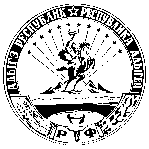 УРЫСЫЕ ФЕДЕРАЦИЕРадыгэ республикмуниципальнэ гъэпсыкiэ зиiэ«ЯБЛОНОВСКЭКЪЭЛЭ ПСЭУПIэм»иадминистрацие385141, Адыгэ РеспубликТэхътэмыкъое район, Яблоновскэ къ/п., Гагариным иур., 41/1,тел./факсыр (87771) 97801, 97394E-mail: yablonovskiy_ra@mail.ru